CALCIO A CINQUESOMMARIOSOMMARIO	1COMUNICAZIONI DELLA F.I.G.C.	1COMUNICAZIONI DELLA L.N.D.	1COMUNICAZIONI DEL COMITATO REGIONALE MARCHE	1NOTIZIE SU ATTIVITA’ AGONISTICA	2COMUNICAZIONI DELLA F.I.G.C.COMUNICAZIONI DELLA L.N.D.COMUNICAZIONI DEL COMITATO REGIONALE MARCHEPer tutte le comunicazioni con la Segreteria del Calcio a Cinque - richieste di variazione gara comprese - è attiva la casella e-mail c5marche@lnd.it; si raccomandano le Società di utilizzare la casella e-mail comunicata all'atto dell'iscrizione per ogni tipo di comunicazione verso il Comitato Regionale Marche. FUTSAL DAY Il Settore Giovanile e Scolastico Nazionale, come già avvenuto lo scorso anno, il prossimo 6 Gennaio   organizza in tutte le regioni la giornata del FUTSAL DAY: una giornata, organizzata in collaborazione con la Divisione Calcio a 5, dedicata alle categorie di base del Calcio a 5.Il Coordinamento Federale Regionale Marche FIGC/SGS in collaborazione con la Delegazione Regionale Calcio a 5 organizza l’evento presso il “PalaScherma” Via Monte Pelago, 10 - Ancona dalle ore 09.00 alle ore 12.00 del 6 gennaio 2019.Il tema dell’evento sarà “I LOVE FUTSAL – Promozione del Futsal Giovanile e dell’Attività di Base delle Scuole Calcio a 5”.NOTIZIE SU ATTIVITA’ AGONISTICACOPPA ITALIA CALCIO A 5GIUDICE SPORTIVOIl Giudice Sportivo, Marco Marconi, nella seduta del 04/01/2019, ha adottato le decisioni che di seguito integralmente si riportano:GARE DEL 3/ 1/2019 PROVVEDIMENTI DISCIPLINARI In base alle risultanze degli atti ufficiali sono state deliberate le seguenti sanzioni disciplinari. A CARICO DIRIGENTI INIBIZIONE A SVOLGERE OGNI ATTIVITA' FINO AL 10/ 1/2019 visto il supplemento di referto fatto pervenire in data odierna dall'Arbitro, si infligge la sanzione in epigrafe per proteste nei confronti del Direttore di gara. 							F.to IL GIUDICE SPORTIVO 						   	           Marco MarconiCOPPA ITALIA FEMM.LE CALCIO A5RISULTATIRISULTATI UFFICIALI GARE DEL 04/01/2019Si trascrivono qui di seguito i risultati ufficiali delle gare disputateGIUDICE SPORTIVOIl Giudice Sportivo, Marco Marconi, nella seduta del 04/01/2019, ha adottato le decisioni che di seguito integralmente si riportano:GARE DEL 4/ 1/2019 PROVVEDIMENTI DISCIPLINARI In base alle risultanze degli atti ufficiali sono state deliberate le seguenti sanzioni disciplinari. A CARICO CALCIATORI NON ESPULSI DAL CAMPO SQUALIFICA PER UNA GARA PER RECIDIVA IN AMMONIZIONE (II INFR) AMMONIZIONE I infr DIFFIDA 							F.to IL GIUDICE SPORTIVO 						   	           Marco MarconiTABELLONE E PROGRAMMA GARESEMIFINALIPIANDIROSE – LF JESINA FEMMINILE					4-2CANTINE RIUNITE CSI – FUTSAL 100 TORRI				5-1FINALEDOMENICA 6 GENNAIO 2019 ANCONA – PalaScherma, Via Monte PelagoORE 16:30	FINALE	PIANDIROSE – CANTINE RIUNITE CSICOPPA MARCHE UNDER 19 CALCIO 5RISULTATIRISULTATI UFFICIALI GARE DEL 04/01/2019Si trascrivono qui di seguito i risultati ufficiali delle gare disputateGIUDICE SPORTIVOIl Giudice Sportivo, Marco Marconi, nella seduta del 04/01/2019, ha adottato le decisioni che di seguito integralmente si riportano:GARE DEL 4/ 1/2019 PROVVEDIMENTI DISCIPLINARI In base alle risultanze degli atti ufficiali sono state deliberate le seguenti sanzioni disciplinari. A CARICO CALCIATORI ESPULSI DAL CAMPO SQUALIFICA PER UNA GARA/E EFFETTIVA/E A CARICO CALCIATORI NON ESPULSI DAL CAMPO SQUALIFICA PER UNA GARA PER RECIDIVA IN AMMONIZIONE (II INFR) AMMONIZIONE I infr DIFFIDA 							F.to IL GIUDICE SPORTIVO 						   	           Marco MarconiTABELLONE E PROGRAMMA GARESEMIFINALICANTINE RIUNITE CSI – HELVIA RECINA FUTSAL RECA		4-3AMICI DEL CENTROSOCIO SP. – PIETRALACROCE 73		5-3FINALESABATO 5 GENNAIO 2019 ANCONA – PalaScherma, Via Monte PelagoORE 17:00	FINALE	CANTINE RIUNITE CSI – AMICI DEL CENTROSOCIO SP.COPPA MARCHE C5 UNDER 15RISULTATIRISULTATI UFFICIALI GARE DEL 04/01/2019Si trascrivono qui di seguito i risultati ufficiali delle gare disputateGIUDICE SPORTIVOIl Giudice Sportivo, Marco Marconi, nella seduta del 04/01/2019, ha adottato le decisioni che di seguito integralmente si riportano:GARE DEL 4/ 1/2019 PROVVEDIMENTI DISCIPLINARI In base alle risultanze degli atti ufficiali sono state deliberate le seguenti sanzioni disciplinari. A CARICO CALCIATORI NON ESPULSI DAL CAMPO AMMONIZIONE I infr DIFFIDA TABELLONE E PROGRAMMA GARESEMIFINALIFUTSAL ASKL – AMICI DEL CENTROSOCIO SP.			0-4REAL S.COSTANZO CALCIO 5 – ACLI MANTOVANI CALCIO A 5	3-5FINALESABATO 5 GENNAIO 2019 ANCONA – PalaScherma, Via Monte PelagoORE 15:00	FINALE	AMICI DEL CENTROSOCIO SP. – ACLI MANTOVANI CALCIO A 5Pubblicato in Ancona ed affisso all’albo del C.R. M. il 04/01/2019.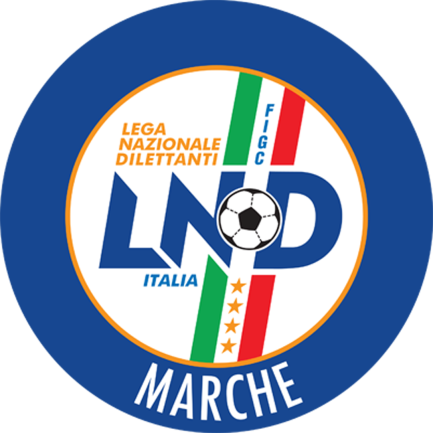 Federazione Italiana Giuoco CalcioLega Nazionale DilettantiCOMITATO REGIONALE MARCHEVia Schiavoni, snc - 60131 ANCONACENTRALINO: 071 285601 - FAX: 071 28560403sito internet: marche.lnd.ite-mail: c5marche@lnd.itpec: marche@pec.figcmarche.itStagione Sportiva 2018/2019Comunicato Ufficiale N° 59 del 04/01/2019Stagione Sportiva 2018/2019Comunicato Ufficiale N° 59 del 04/01/2019MARCHETTI SIMONE(REAL ANCARIA) ESPOSTO AGNESE(PIANDIROSE) PATREGNANI VALERIA(PIANDIROSE) Semifinali04/01/2019Finale06/01/2019VincenteGara n° 1pos. 1 PIANDIROSEpos. 1 PIANDIROSEPIANDIROSEGara n° 1pos. 2 LF JESINA FEMMINILEpos. 2 LF JESINA FEMMINILEGara n° 2pos. 3 CANTINE RIUNITE CSIpos. 3 CANTINE RIUNITE CSICANTINE RIUNITE CSIGara n° 2pos. 4 FUTSAL 100 TORRIpos. 4 FUTSAL 100 TORRIVIDALE GIACOMO(AMICI DEL CENTROSOCIO SP.) ANDREANI ALESSIO(HELVIA RECINA FUTSAL RECA) MALACCARI FRANCESCO(PIETRALACROCE 73) TALE SIMONE(AMICI DEL CENTROSOCIO SP.) TESTICCIOLI MATTEO(CANTINE RIUNITE CSI) CECCACCI ANDREA(PIETRALACROCE 73) Semifinali04/01/2019Finale05/01/2019VincenteGara n° 1pos. 1 CANTINE RIUNITE CSIpos. 1 CANTINE RIUNITE CSICANTINE RIUNITE CSIGara n° 1pos. 2 HELVIA RECINA FUTSALpos. 2 HELVIA RECINA FUTSALGara n° 2pos. 3 AMICI DEL CENTROSOCIOpos. 3 AMICI DEL CENTROSOCIOAMICI DEL CENTROS.Gara n° 2pos. 4 PIETRALACROCE 73pos. 4 PIETRALACROCE 73FERRARESI DAVIDE(ACLI MANTOVANI CALCIO A 5) Semifinali04/01/2019Finale05/01/2019VincenteGara n° 1pos. 1 FUTSAL ASKLpos. 1 FUTSAL ASKLAMICI DEL CENTROS.Gara n° 1pos. 2 AMICI DEL CENTROSOCIOpos. 2 AMICI DEL CENTROSOCIOGara n° 2pos. 3 REAL S.COSTANZOpos. 3 REAL S.COSTANZOACLI MANTOVANIGara n° 2pos. 4 ACLI MANTOVANI pos. 4 ACLI MANTOVANI Il Responsabile Regionale Calcio a Cinque(Marco Capretti)Il Presidente(Paolo Cellini)